FUNDAÇÃO UNIVERSIDADE FEDERAL DE SERGIPEPROAD/DEFINRELATÓRIO DE VIAGEM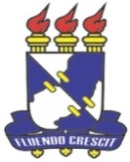 NOME: NOME: CARGO / FUNÇÃO:Lotação/Unidade de Exercício: MEIO DE TRANSPORTE:               AÉREO:                             RODOVIÁRIO:               VEÍCULO DA UFS:               PRÓPRIO:EMPRESA:EMPRESA:MEIO DE TRANSPORTE:               AÉREO:                             RODOVIÁRIO:               VEÍCULO DA UFS:               PRÓPRIO:NÚMERO DO BILHETEUTILIZAÇÃOMEIO DE TRANSPORTE:               AÉREO:                             RODOVIÁRIO:               VEÍCULO DA UFS:               PRÓPRIO:PARCIAL                     TOTALROTEIRO: OBS: Insira todas as informações e justificativas relativas às eventuais alterações, realizadas na PCDP, tais como: cancelamentos de trechos, alterações de bilhetes emitidos com ou sem ônus para a Administração, ou ainda, não comparecimento ao local de embarque (NO SHOW).ROTEIRO: OBS: Insira todas as informações e justificativas relativas às eventuais alterações, realizadas na PCDP, tais como: cancelamentos de trechos, alterações de bilhetes emitidos com ou sem ônus para a Administração, ou ainda, não comparecimento ao local de embarque (NO SHOW).ROTEIRO: OBS: Insira todas as informações e justificativas relativas às eventuais alterações, realizadas na PCDP, tais como: cancelamentos de trechos, alterações de bilhetes emitidos com ou sem ônus para a Administração, ou ainda, não comparecimento ao local de embarque (NO SHOW).ROTEIRO: OBS: Insira todas as informações e justificativas relativas às eventuais alterações, realizadas na PCDP, tais como: cancelamentos de trechos, alterações de bilhetes emitidos com ou sem ônus para a Administração, ou ainda, não comparecimento ao local de embarque (NO SHOW).DATA  / SAÍDADATA  / CHEGADANº DIÁRIAS CONCEDIDASNº DIÁRIAS UTILIZADASTEMA DO EVENTO: CONTEÚDO PROGRAMÁTICO:OBSERVAÇÕES1. O Servidor é obrigado a apresentar este formulário devidamente preenchido ao Departamento Financeiro acompanhada do canhoto da passagem no prazo de cinco dias corridos a contar de seu retorno, sob pena de devolver a importância recebida a título de diárias e/ ou passagens.2. Quando houver restituição de diárias, deve o proposto e juntar ao presente a respectiva guia de recolhimento – GRU.3. O proposto, quando do retorno, deverá comprovar a sua participação efetiva no evento que ensejou o afastamento.DATA:     /       /   _______________________________________                                ____________________________________________________     ASS. DO SERVIDOR/CONVIDADO / PROPOSTO                                             ASS. DO SUPERIOR HIERÁRQUICO/COORDENADOR DO EVENTO